Table of ContentsGRADE PK • MODULE 4Comparison of Length, Weight, Capacity, and Numbers to 5Module Overview	iFamily Math Newsletters 	1Topic A:  Comparison of Length 	4.A.1Topic B:  Comparison of Weight	4.B.1Topic C:  Comparison of Volume	4.C.1Topic D:  First and Last	4.D.1Topic E:  Are There Enough?	4.E.1Topic F:  Comparison of Sets Up to 5	4.F.1Topic G:  Comparison of Sets Including Numerals Up to 5	4.G.1Module Assessments	4.S.1Grade PK • Module 4Comparison of Length, Weight, Capacity, and Numbers to 5OVERVIEWIn the first half of this module, students identify measurable attributes of objects in terms of length, weight, and capacity.  Children make their bodies tall like a tree and hold up a finger to show short like a blade of grass.  The scope in which they consider objects is stretched by introducing words such as small, big, short, tall, empty, full, heavy, and light so that students will have the vocabulary needed to describe objects (PK.MD.1).     Topic A explores length using the words tall and short.  Students recognize the importance of aligning endpoints to compare the lengths of two objects: “Susie isn’t really taller than the teacher; it just looks that way because she is standing on a chair!”  Children then compare lengths of various objects to the length of a linking cube stick using longer than, shorter than, and about the same as statements.  By using a linking cube stick, children are indirectly exposed to the notion that there can be no gaps or overlaps between units of measure.  They might also casually notice that each unit of measure is equal or the same.   Topics B and C cover weight and volume, respectively.  In each topic, vocabulary is introduced to give the students the language needed to articulate their comparisons.  In Topic B, students first state which objects are heavy and light, progressing to using heavier than, lighter than, and about the same as statements (PK.MD.1).  Finally, students learn to use a balance scale to verify some of their comparisons.  To mimic the scale, students hold their arms straight out from their sides, with an object in each hand, and tip the arm down that is holding the heavier object while lifting up the other arm.  Topic C compares capacity, i.e., volume, by introducing different-sized containers for students to pour sand and water.  As they explore, students respond to the questions, “Which container holds more?  Which container holds less?”  As in Topics A and B, children progress to using the language of comparison, more than, less than, and about the same as, e.g., “The blue container holds more than the red container.”  The first half of this module culminates with students finding objects that match using length, weight, and volume comparison statements, e.g., “The pink eraser is lighter than the wooden block.”The comparison of length, weight, and capacity naturally leads to discussions about quantity and number.  Topic D’s three lessons focus on identifying first and last in quantities up to 5 and 10 in different configurations (PK.CC.6):  scattered (2 –5), linear (2–10), and circular (2–10).  Measurement is connected to quantity as students reason if there are enough in Topic E.  For example, students match teddy bear counters to chairs to see that “There are not enough chairs!”  Later in the topic, students match the bears to movie theater seats to observe that there are enough seats, with some extras. In Modules 1 and 3, students worked extensively to develop an understanding of numbers to 10.  Topic F now bridges this work with number and measurement comparisons (first half of M1) to more than, less than, and the same as statements as students compare sets using matching and counting strategies (PK.CC.5).  In Topic F lessons, students listen to story situations and compare 2 sets of 5 or fewer objects, making statements to describe them, e.g., “There are fewer cups than straws.” Comparing concrete sets leads to comparing quantities and abstract numbers in Topic G, e.g., “3 is less than 5.”  Students make greater than, less than, or equal to statements, matching the numeral to the set, and verifying with materials, such as linking cube towers (PK.CC.5).  In Module 4, fluency activities focus on two core goals:  touching and counting quantities to 10 and rote counting to 20.  Students decompose quantities up to 5 in preparation for simple addition and subtraction stories.  Also, numeral formation activities anticipate writing numerals in Module 5.  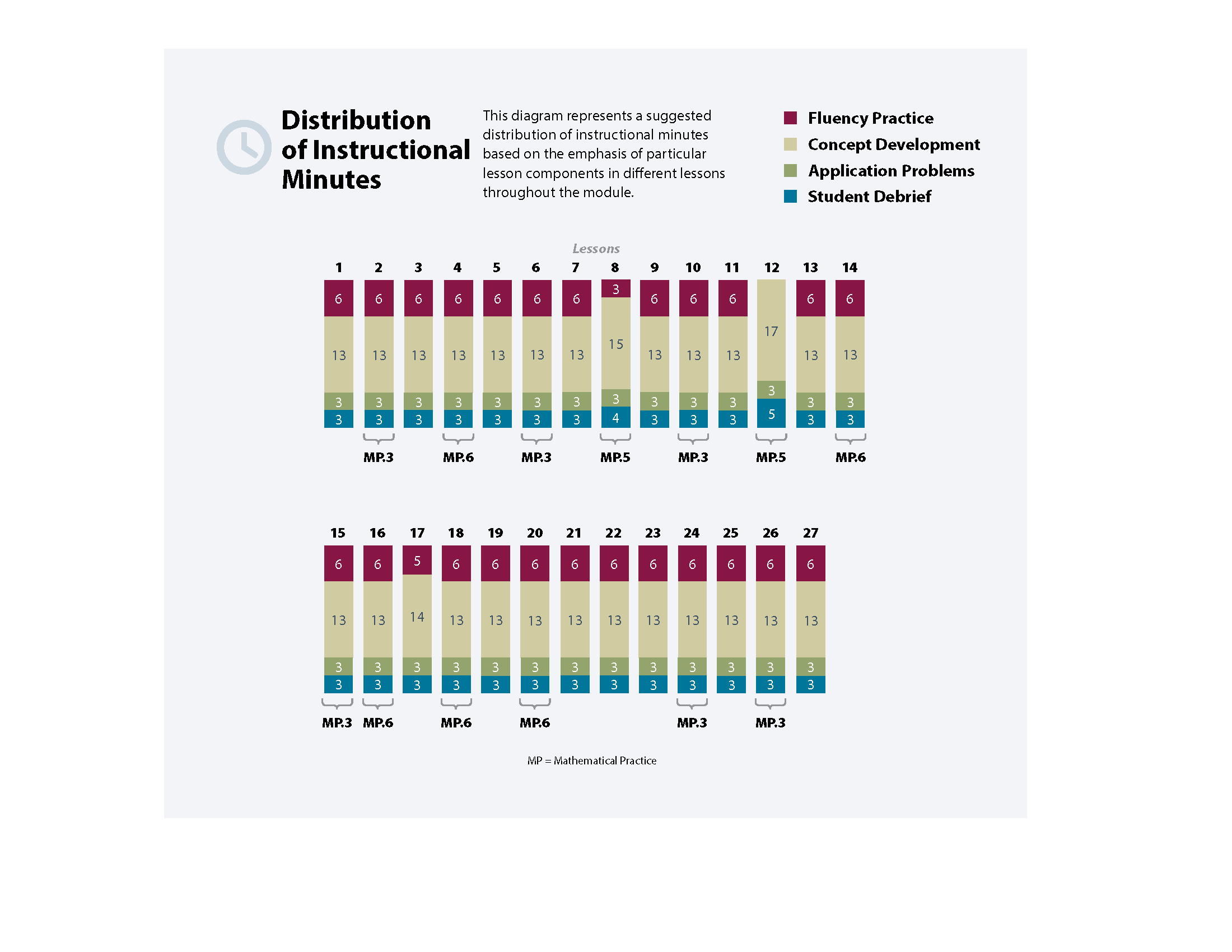 Focus Grade Level StandardsDescribe and compare measurable attributes. PK.MD.1	Identify measureable attributes of objects, such as length, and weight.  Describe them using correct vocabulary (e.g., small, big, short, tall, empty, full, heavy, and light).Compare numbers.PK.CC.5	Identify whether the number of objects in one group is more, less, greater than, fewer, and/or equal to the number of objects in another group, e.g., by using matching and counting strategies.  PK.CC.6	Identify “first” and “last” related to order or position.Foundational StandardsPK.CC.3	Understand the relationship between numbers and quantities to 10; connect counting to cardinality.a.	When counting objects, say the number names in the standard order, pairing each object with one and only one number name and each number name with one and only one object.b.	Understand that the last number name said tells the number of objects counted.  The number of objects is the same regardless of their arrangement or the order in which they were counted.PK.CC.4	Count to answer “how many?” questions about as many as 10 things arranged in a line, a rectangular array, or a circle, or as many as 5 things in a scattered configuration; given a number from 1–10, count out that many objects.Focus Standards for Mathematical PracticeMP.3	Construct viable arguments and critique the reasoning of others.  Students learn how to defend comparisons of measureable attributes by learning how to articulate a statement about the specific attribute.  With practice, students are able to confidently say that one object is shorter than another object after aligning endpoints and measuring by placing the objects side by side.  They are also able to question another student’s comparison statement based on their observation of the measurement.MP.5	Use appropriate tools strategically.  In Topics A–C, students use different tools to explore measurement.  In Lesson 12, students must choose the appropriate tool to find objects that match comparison statements, e.g., “Find something that is heavier than this book.”  Students compare weights using a balance scale or their two hands.  Likewise, they compare capacity and length using different-sized containers and linking cubes, respectively.MP.6	Attend to precision.  Students will informally weigh two objects by placing one object in each hand and stating which one they think is heavier or lighter.  This information is charted.  On the following day, the same items are weighed with a balance scale, and students cross-check their informal weight comparisons.  Students see the need to be precise because some of their predictions about heavier and lighter from the previous day may be incorrect.  Overview of Module Topics and Lesson ObjectivesNew Fluency Topics Appearing in Module 4 InstructionRote count to 20Decompose numbers up to 5Tally numbers up to 10Compare quantities up to 5Form numerals 0–5Matching count to abstract numeralFamiliar FluencyRote count to 10Count one-to-one within 10Count 0–10 in different formationsMake a group of 0 to 8 objectsTerminologyNew or Recently Introduced Terms About the same length/height/weight as (way to compare measureable attributes)Are there enough…? (comparative question)Balance scale (tool for weight measurement)Bigger than (volume or size comparison)Compare (specifically using direct comparison)Empty (volume comparison)Equal to (e.g., 5 is equal to 5.)Exactly enough/not enough (comparative term)Extra (leftovers)Fewer/fewer than (way to compare numbers of objects, e.g., “There are fewer apples than oranges.”)First (comparing numbers related to order or position)Full (volume comparison)Greater/greater than (number comparison)Heavy/heavier/heavier than (weight comparison)Height (measurable attribute of objects, described as tall or short)Last (comparing numbers related to order or position)Length (measureable attribute of objects, described as long or short)Less than (with reference to volume, numbers of objects, or numbers, e.g., 3 is less than 4.)Light/lighter/lighter than (weight comparison)Long/longer/longer than (length comparison)More than (with reference to volume and numbers of objects)Same (with reference to volume, holding the same amount)Set (group of objects)Short/shorter/shorter than (length comparison)Smaller than (volume or size comparison)Tall/taller than (height comparison)Weigh/weight (measurable attribute of objects, described as heavy or light)Familiar Terms and Symbols Big (comparative term)Counting the Math Way (count fingers from left pinky to right pinky)Exactly the same (way to analyze objects to match or sort)Group (objects sharing one or more attributes)How many (with reference to counting quantities or sets)Line (with reference to counting configuration)Match (group items that are the same or that have the same given attribute)Mark (with reference to starting point for count)More/less (with reference to number or volume comparisons)Position words (down, up)Shapes (rectangle, triangle, circle, square)Size (measureable attributes of objects, described as big or small)Small (comparative term)Sort (group objects according to a particular attribute)The same as (way to analyze objects to match or sort)Zero (number word)Suggested Tools and Representations10-frames5-framesBalance scaleBaseball cutouts, scoreboard, small cutouts (Lesson 23 Templates 1–3)Big/medium/small containers (tall and short pint-sized, bucket, pitcher, bowls)Building blocks (various colors, rectangular, wooden or foam)Canoe and rowboat templates (Lesson 14 Templates 1–2)Chairs (Lesson 16 Template)Circle of rocks (Lesson 15 Template)Concrete materials (e.g., game pieces, pennies, paper clips, pom-poms, plastic kitchen food, pebbles, colored craft sticks, straws, cups, large/small plates, napkins, etc.)Creek mat (Lesson 3 Template)Fish-shaped crackersFlat shapes or paper cutouts (Fluency Practice)Heavy/light objectsHula hoops (or circles of string) for sortingLinking cubesModeling clayMovie theater chairs (Lesson 18 Template)Dot and numeral cards 1–5Numeral cards (5 index cards with numbers 1–5 written on them with marker)Numeral formation cards (Lessons 19, 20, 22, 24, 26 Fluency Templates)Personal white boards with dry erase markersRound countersSand/water/rice or beans for volume lessonsSeesaw picture (Lesson 6 Template 1)Shopping bags of various sizesStars and stripes (Lesson 27 Fluency Template)Stickers (5 different types)Straight object (straw, coffee stirrer, chopstick, or strip of paper)String (approximately 7 ft long)Stuffed animalsTall/short objectsTeddy bear countersWeight collage (Lesson 6 Template 2)Suggested Methods of Instructional DeliveryMaterials Needed for Personal White Boards1 heavy duty clear sheet protector1 piece of stiff red tag board 11 inch × 8  inch1 piece of stiff white tag board 11 inch × 8  inch1 3 inch × 3 inch piece of dark synthetic cloth for an eraser 1 dry erase crayonDirections for Creating Personal White BoardsCut your white and red tag to specifications.  Slide into the sheet protector.  Store your eraser on the red side.  Store markers in a separate container to avoid stretching the sheet protector.Frequently Asked Questions About Personal White BoardsWhy is one side red and one white?The white side of the board is the “paper.”  Students generally write on it and, if working individually, then turn the board over to signal to the teacher they have completed their work.  The teacher then says, “Show me your boards,” when most of the class is ready.What are some of the benefits of a personal white board?The teacher can respond quickly to a hole in student understandings and skills.  "Let’s draw some more of these addition stories on our personal white boards." Students can erase quickly so that they do not worry about their mistakes.. They are motivating.  Students love both the drill and thrill capability and the chance to do story problems with an engaging medium.Checking work gives the teacher instant feedback about student understanding.What is the benefit of this personal white board over a commercially purchased dry erase board?It is much less expensive.Templates, such as number formation sheets, can be stored between the two pieces of tag for easy access and reuse.Number formation sheets and other problem sets can be done without marking the paper so that students can work on the problems independently at another time. The red versus white side distinction clarifies your expectations.  When working collaboratively, there is no need to use the red.  When working independently, the students know how to keep their work private.The sheet protector can be removed so that student work can be projected or shared.ScaffoldsThe scaffolds integrated into A Story of Units give alternatives for how students access information as well as express and demonstrate their learning.  Strategically placed margin notes are provided within each lesson elaborating on the use of specific scaffolds at applicable times.  They address many needs presented by English language learners, students with disabilities, students performing above grade level, and students performing below grade level.  Many of the suggestions are organized by Universal Design for Learning (UDL) principles and are applicable to more than one population.  To read more about the approach to differentiated instruction in A Story of Units, please refer to “How to Implement A Story of Units.”Assessment SummaryStandardsTopics and ObjectivesTopics and ObjectivesDaysPK.MD.1AComparison of LengthLesson 1:	Identify the attribute of length by describing objects as tall or short.Lesson 2:	Compare length using taller than and shorter than with aligned and non-aligned endpoints.Lesson 3:	Compare length using longer than, shorter than, and about the same as with a simple straight object.Lesson 4:	Compare length using longer than, shorter than, and the same as with a stick of linking cubes.Lesson 5:	Compare length using about the same as with a stick of linking cubes.5PK.MD.1BComparison of WeightLesson 6:	Identify the attribute of weight by describing objects as heavy or light.Lesson 7:	Compare weight using heavier than, lighter than, and about the same as.Lesson 8:	Compare weight using heavier than, lighter than, and the same as with balance scales.3PK.MD.1CComparison of VolumeLesson 9:	Identify the attribute of volume by describing containers as big or small.Lesson 10:	Compare volume using more than or less than.Lesson 11:	Compare volume using the same as with sand and explore conservation.Lesson 12:	Find objects that match given length, weight, and volume comparison statements.4Mid-Module Assessment:  Topics A–C  (Interview style assessment:  4 days)4PK.CC.6PK.CC.4PK.CC.3aPK.CC.3bDFirst and LastLesson 13:	Identify first and last in a scattered configuration with 2–5 objects.Lesson 14:	Identify first and last in a linear configuration with 2–10 objects.Lesson 15:	Identify first and last in a circular configuration with 2–10 objects.3PK.CC.5PK.CC.3aEAre There Enough?Lesson 16:	Compare:  Match to find there are not enough.Lesson 17:	Compare:  Match to find there are exactly enough.  Lesson 18:	Compare:  Match to find that there are enough, with some extras.3PK.CC.5PK.CC.3aPK.CC.3bFComparison of Sets Up to 5Lesson 19:	Count and match to compare using fewer than statements.Lesson 20:	Count and match to compare using the same as statements.Lesson 21:	Count and match to compare using more than statements.Lesson 22:	Count and match to make sets that are the same as a group of objects.4PK.CC.5PK.CC.3aPK.CC.3bGComparison of Sets Including Numerals Up to 5Lesson 23:	Compare a number of objects using more than or the same as statements.Lesson 24:	Compare numbers using greater than and equal to statements.  Verify with materials.Lesson 25:	Compare a number of objects using less than or the same as statements.Lesson 26:	Compare numbers using less than and equal to statements. Verify with materials.Lesson 27:	Count and match to compare two sets of linking cube towers.5End-of-Module Assessment:  Topics D–G  (Interview style assessment:  4 days)4Total Number of Instructional DaysTotal Number of Instructional DaysTotal Number of Instructional Days35TypeAdministeredFormatStandards AddressedMid-Module Assessment TaskAfter Topic CConstructed response with rubricPK.MD.1End-of-Module Assessment TaskAfter Topic GConstructed response with rubricPK.CC.5PK.CC.6PK.CC.3aPK.CC.3bPK.CC.4